Ai Genitori dell’alunno/a………..……………………I signori __________________________________OGGETTO: COMUNICAZIONE ESITO SCRUTINIO FINALE A.S.____________AMMISSIONE ALLA CLASSE SUCCESSIVA CON REVISIONE PFI.Si comunicano le decisioni assunte, conformemente ai criteri stabiliti dal Collegio Docenti, per l’anno scolastico in corso, dal Consiglio di Classe nello scrutinio finale del ________________ __________________riguardanti l’alunno/a ___________________________________frequentante nel corrente a.s. la classe_________ sez. _______ Indirizzo_______________________________________________. Si comunica che il Consiglio di classe ha ammesso alla classe successiva con revisione del PFI l’alunno/a sopra citato avendo riportato valutazione insufficienti nelle seguenti materie:1) __________________________(Voto ___)2) __________________________(Voto ___)Si rimanda alla normativa inerente.- Nuovi percorsi di Istruzione professionale ai sensi del Decreto legislativo 13 aprile 2017, n. 61;- Nota 4 giugno 2019 prot. n. 11981 : “Lo studente ha riportato una valutazione negativa in una o più discipline e/o non ha maturato tutte le competenze previste. In tal caso lo studente è ammesso con revisione del P.F.I. alla classe successiva, prevedendo attività finalizzate al recupero delle carenze riscontrate, che possono svolgersi durante i mesi estivi e/o nell'anno scolastico successivo, nell'ambito della quota non superiore a 264 ore nel biennio.”Decollatura _____/__________________________________________Per il Consiglio di classe Il coordinatore…………………………………………….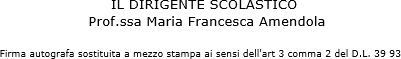 